Western Australia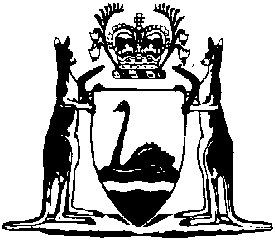 Fines, Penalties and Infringement Notices Enforcement Act 1994Fines, Penalties and Infringement Notices Amendment Regulations 2024Western AustraliaFines, Penalties and Infringement Notices Amendment Regulations 2024Contents1.	Citation	12.	Commencement	13.	Regulations amended	14.	Regulation 10 amended	15.	Schedule 1 amended	1Fines, Penalties and Infringement Notices Enforcement Act 1994Fines, Penalties and Infringement Notices Amendment Regulations 2024Made by the Governor in Executive Council.1.	Citation		These regulations are the Fines, Penalties and Infringement Notices Amendment Regulations 2024.2.	Commencement		These regulations come into operation as follows —	(a)	regulations 1 and 2 — on the day on which these regulations are published on the WA legislation website;	(b)	the rest of the regulations — on the day after that day.3.	Regulations amended		These regulations amend the Fines, Penalties and Infringement Notices Enforcement Regulations 1994.4.	Regulation 10 amended		In regulation 10 in the Table:	(a)	after item 2 insert:	(b)	delete item 7 and insert:5.	Schedule 1 amended		In Schedule 1 insert in alphabetical order:V. MOLAN, Clerk of the Executive Council2A.Department of Communities7.Department of Energy, Mines, Industry Regulation and SafetyEducation and Care Services National Law (Western Australia)